RELATÓRIO DO SUPERVISOR                             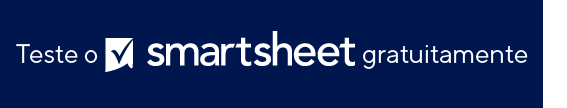 DO FORMULÁRIO DE RETORNO AO TRABALHO INSTRUÇÕES: O supervisor preencherá este formulário e o enviará ao Coordenador de Compensação Trabalhista. Anexe o Plano de retorno ao trabalho do funcionário e envie-o com este formulário.*** DEVOLVER OO FORMULÁRIO PREENCHIDO AO COORDENADOR DE COMPENSAÇÃO TRABALHISTA O MAIS RÁPIDO POSSÍVEL ***PARA: COORDENADOR DE COMPENSAÇÃO TRABALHISTA.DE: NOME DO SUPERVISORDEPARTAMENTO/ÁREANOME DO FUNCIONÁRIODATA DO RETORNOO seguinte funcionário voltou ao trabalho:O FUNCIONÁRIO ESTÁ: assinale todas as opções válidasO FUNCIONÁRIO ESTÁ: assinale todas as opções válidasO FUNCIONÁRIO ESTÁ: assinale todas as opções válidasO FUNCIONÁRIO ESTÁ: assinale todas as opções válidasO FUNCIONÁRIO ESTÁ: assinale todas as opções válidasExecutando suas funções completas sem restrições. Executando suas funções completas sem restrições. Executando suas funções completas sem restrições. Executando suas funções completas sem restrições. Executando suas funções com restrições. Executando suas funções com restrições. Executando suas funções com restrições. Executando suas funções com restrições. Retornou em um esforço de trabalho de transição e/ou obrigações alternativas foram atribuídas com restrições. Retornou em um esforço de trabalho de transição e/ou obrigações alternativas foram atribuídas com restrições. Retornou em um esforço de trabalho de transição e/ou obrigações alternativas foram atribuídas com restrições. Retornou em um esforço de trabalho de transição e/ou obrigações alternativas foram atribuídas com restrições. Trabalhando em período integral.Trabalhando em período integral.Trabalhando em período integral.Trabalhando em período integral.Trabalhando em período parcial: N.º DE HORAS POR DIAHORA DE INÍCIOHORA DE TÉRMINOTrabalhando em período parcial: COMENTÁRIOS:NOMEASSINATURADATATRABALHADOR FERIDOSUPERVISORAVISO DE ISENÇÃO DE RESPONSABILIDADEQualquer artigo, modelo ou informação fornecidos pela Smartsheet no site são apenas para referência. Embora nos esforcemos para manter as informações atualizadas e corretas, não fornecemos garantia de qualquer natureza, seja explícita ou implícita, a respeito da integridade, precisão, confiabilidade, adequação ou disponibilidade do site ou das informações, artigos, modelos ou gráficos contidos no site. Portanto, toda confiança que você depositar nessas informações será estritamente por sua própria conta e risco.